Remote Learning		       Year:      Nursery                    Week beginning:  13.12.21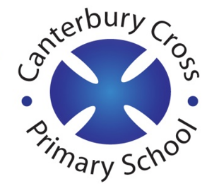 Email address to return completed work to: remotelearningN@cantcros.bham.sch.ukDay 1: Subject: Day 1: Literacy Letter sound chttps://schools.ruthmiskin.com/training/view/bWTOsFJz/Eui6aFHm Day 1: Maths  https://www.topmarks.co.uk/learning-to-count/ladybird-spotscounting how many  1 to 5 Day 1: Foundation subject Green Nursery rhyme book    Name writing card     letter sounds board Day 1: PE link https://www.youtube.com/watch?v=DP9jd1Ug2y4Joybob The Polar Bear | A Cosmic Kids Yoga Adventure!     Day 2: Subject: Day 2: Literacy  Letter sound chttps://schools.ruthmiskin.com/training/view/bWTOsFJz/Eui6aFHm Day 2: Maths https://www.topmarks.co.uk/learning-to-count/ladybird-spotscounting how many  1 to 10Day 2: Foundation subject Green Nursery rhyme book    Name writing card     letter sounds boardDay 2: PE link https://www.youtube.com/watch?v=DP9jd1Ug2y4Joybob The Polar Bear | A Cosmic Kids Yoga Adventure!     Day 3: Day 3: Literacy  Letter sound  khttps://schools.ruthmiskin.com/training/view/MY2l1Ltw/OVOy1AQ1 Day 3: Maths  https://www.topmarks.co.uk/learning-to-count/ladybird-spotscounting out  1 to 5 Day 3: Foundation subject Green Nursery rhyme book    Name writing card     letter sounds boardDay 3: PE link https://www.youtube.com/watch?v=jSZvMHlw9vs         Pedro the Penguin | A Cosmic Kids Yoga Adventure!Day 4: Subject: Day 4: Literacy  Letter sound  khttps://schools.ruthmiskin.com/training/view/MY2l1Ltw/OVOy1AQ1 Day 4: Maths  https://www.topmarks.co.uk/learning-to-count/ladybird-spotscounting out  1 to 10 Day 4: Foundation subject Green Nursery rhyme book    Name writing card     letter sounds boardDay 4: PE link https://www.youtube.com/watch?v=jSZvMHlw9vs         Pedro the Penguin | A Cosmic Kids Yoga Adventure!Day 5: Subject: Day 5: Literacy  Letter sound chttps://schools.ruthmiskin.com/training/view/bWTOsFJz/Eui6aFHm Letter sound  khttps://schools.ruthmiskin.com/training/view/MY2l1Ltw/OVOy1AQ1 Day 5: Maths  https://www.topmarks.co.uk/learning-to-count/ladybird-spotsmatching    1 to 5 Day 5: Foundation subject Green Nursery rhyme book    Name writing card     letter sounds boardDay 5: PE link https://www.youtube.com/watch?v=jSZvMHlw9vs         Pedro the Penguin | A Cosmic Kids Yoga Adventure!